Sheila HolmanAssistant Secretary for the Environment1601 Mail Service CenterRaleigh, NC 27699-1601sheila.holman@ncdenr.govRe:	Enclosed, please find a PDF copy of the Site Associated PFAS Fate and Transport Study for the Chemours Fayetteville Works. This document presents an evaluation the fate and transport of PFAS associated with the Site in the environment using the best currently available data and information. The evaluation includes a description of physical and chemical mechanisms and compound properties that will influence fate and transport in the environment. The evaluation also presents available empirical data about hexafluoropropylene oxide dimer acid (HFPO-DA) physical properties and fate and transport characteristics.  This document meets the requirements of Paragraph 27 of the Consent Order dated February 25, 2019.  Geosyntec Consultants of NC, PC has been approved as the third-party consultant by NCDEQ as required under Paragraph 27 of the Consent Order.As always, if you have any questions or need any additional information concerning this report, or the Consent Order implementation generally, please contact me at Brian.D.Long@chemours.com.EnclosureSite Associated PFAS Fate and Transport Study ReportCc: William F. Lane, DEQFrancisco Benzoni, NC DOJMichael Abraczinskas, DAQMichael Scott, DWMLinda Culpepper, DWRDavid C. Shelton, ChemoursJohn F. Savarese, WLRKKemp Burdette, CFRWGeoff Gisler, SELC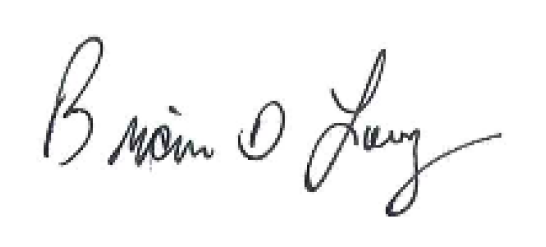 